                         F I C H A    D E    I N S C R I Ç Ã O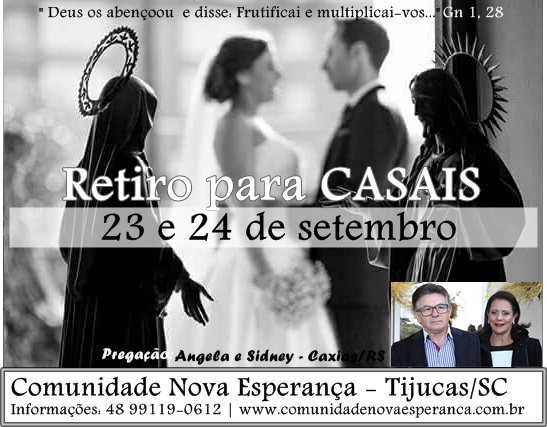 Ele:___________________________________________________________________________Ela:___________________________________________________________________________( )Namorados ( )Noivos ( )Casados no Religioso ( )Casados no Civil ( )OutrosTelefones: ____________________________________________________________________Facebooks: ___________________________________________________________________E-mails: _____________________________________________________________________________________________________________________________________________________Data do casamento: ___________________ Primeiro retiro de casal? (  )sim (  )nãoEndereço:____________________________________________________________________________________________________________________________________________________O casal tem filhos? (  )sim (  )não-           Se sim, quantos?_______________________                                 ATENÇÃO: INÍCIO DIA 23/09 ÀS 13H30          Local: Comunidade Nova Esperança - ROD SC 410 – Tijucas/SC     Obs: - Levar bíblia, caneta, roupa de cama e objetos de higiene pessoal               Valor: R$ 100,00 por casal (alimentação e estadia inclusa)Dados p/Depósito: Caixa - AG 1555 C/C 00015240-7 - CNPJ 09.534.258/0001-42Enviar ficha preenchida com comprovante de depósito para o e-mail:comunidadenovaesperanca@hotmail.com